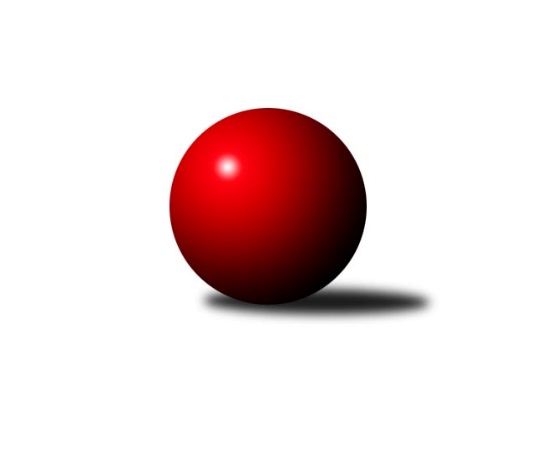 Č.16Ročník 2019/2020	12.5.2024 Severomoravská divize 2019/2020Statistika 16. kolaTabulka družstev:		družstvo	záp	výh	rem	proh	skore	sety	průměr	body	plné	dorážka	chyby	1.	TJ Sokol Michálkovice ˝A˝	16	12	2	2	84.0 : 44.0 	(106.0 : 86.0)	2580	26	1762	818	32.9	2.	SKK Ostrava ˝A˝	16	9	2	5	72.0 : 56.0 	(105.0 : 87.0)	2566	20	1751	814	27.1	3.	KK Šumperk A	16	9	1	6	68.5 : 59.5 	(103.5 : 88.5)	2564	19	1764	801	33.1	4.	TJ VOKD Poruba ˝A˝	16	8	2	6	73.0 : 55.0 	(104.5 : 87.5)	2547	18	1770	777	36.9	5.	SKK Jeseník ˝A˝	16	9	0	7	67.0 : 61.0 	(96.0 : 96.0)	2561	18	1763	798	32.9	6.	HKK Olomouc ˝B˝	16	7	2	7	61.0 : 67.0 	(91.0 : 101.0)	2487	16	1724	763	40.9	7.	TJ Sokol Bohumín ˝B˝	16	6	2	8	67.0 : 61.0 	(100.0 : 92.0)	2512	14	1739	773	39.1	8.	KK Minerva Opava ˝A˝	16	7	0	9	62.0 : 66.0 	(100.0 : 92.0)	2539	14	1752	787	31.1	9.	TJ Odry ˝B˝	16	7	0	9	56.0 : 72.0 	(93.5 : 98.5)	2503	14	1742	762	37.3	10.	TJ Sokol Sedlnice ˝A˝	16	5	3	8	58.0 : 70.0 	(91.5 : 100.5)	2550	13	1765	784	36.9	11.	TJ Opava ˝B˝	16	6	0	10	52.5 : 75.5 	(75.5 : 116.5)	2432	12	1687	745	46.4	12.	TJ Sokol Mohelnice A	16	4	0	12	47.0 : 81.0 	(85.5 : 106.5)	2523	8	1742	781	38.8Tabulka doma:		družstvo	záp	výh	rem	proh	skore	sety	průměr	body	maximum	minimum	1.	TJ Sokol Michálkovice ˝A˝	8	7	0	1	45.0 : 19.0 	(55.5 : 40.5)	2495	14	2594	2426	2.	SKK Ostrava ˝A˝	8	6	2	0	42.0 : 22.0 	(53.5 : 42.5)	2434	14	2471	2397	3.	TJ VOKD Poruba ˝A˝	8	6	1	1	47.0 : 17.0 	(58.5 : 37.5)	2622	13	2666	2536	4.	KK Minerva Opava ˝A˝	8	6	0	2	41.0 : 23.0 	(56.0 : 40.0)	2578	12	2633	2497	5.	TJ Opava ˝B˝	8	6	0	2	40.5 : 23.5 	(45.0 : 51.0)	2483	12	2541	2447	6.	TJ Sokol Bohumín ˝B˝	8	5	0	3	40.0 : 24.0 	(53.0 : 43.0)	2582	10	2684	2492	7.	KK Šumperk A	8	5	0	3	39.5 : 24.5 	(58.5 : 37.5)	2678	10	2806	2596	8.	SKK Jeseník ˝A˝	8	5	0	3	36.0 : 28.0 	(49.5 : 46.5)	2613	10	2695	2501	9.	HKK Olomouc ˝B˝	8	4	2	2	34.0 : 30.0 	(48.0 : 48.0)	2674	10	2801	2561	10.	TJ Sokol Sedlnice ˝A˝	8	3	2	3	32.0 : 32.0 	(44.0 : 52.0)	2550	8	2692	2397	11.	TJ Odry ˝B˝	8	4	0	4	29.0 : 35.0 	(45.0 : 51.0)	2515	8	2596	2446	12.	TJ Sokol Mohelnice A	8	3	0	5	27.0 : 37.0 	(46.0 : 50.0)	2529	6	2635	2434Tabulka venku:		družstvo	záp	výh	rem	proh	skore	sety	průměr	body	maximum	minimum	1.	TJ Sokol Michálkovice ˝A˝	8	5	2	1	39.0 : 25.0 	(50.5 : 45.5)	2591	12	2709	2497	2.	KK Šumperk A	8	4	1	3	29.0 : 35.0 	(45.0 : 51.0)	2550	9	2719	2398	3.	SKK Jeseník ˝A˝	8	4	0	4	31.0 : 33.0 	(46.5 : 49.5)	2555	8	2713	2339	4.	SKK Ostrava ˝A˝	8	3	0	5	30.0 : 34.0 	(51.5 : 44.5)	2582	6	2834	2466	5.	TJ Odry ˝B˝	8	3	0	5	27.0 : 37.0 	(48.5 : 47.5)	2502	6	2653	2333	6.	HKK Olomouc ˝B˝	8	3	0	5	27.0 : 37.0 	(43.0 : 53.0)	2463	6	2598	2294	7.	TJ Sokol Sedlnice ˝A˝	8	2	1	5	26.0 : 38.0 	(47.5 : 48.5)	2550	5	2669	2371	8.	TJ VOKD Poruba ˝A˝	8	2	1	5	26.0 : 38.0 	(46.0 : 50.0)	2538	5	2622	2418	9.	TJ Sokol Bohumín ˝B˝	8	1	2	5	27.0 : 37.0 	(47.0 : 49.0)	2503	4	2608	2399	10.	KK Minerva Opava ˝A˝	8	1	0	7	21.0 : 43.0 	(44.0 : 52.0)	2534	2	2677	2434	11.	TJ Sokol Mohelnice A	8	1	0	7	20.0 : 44.0 	(39.5 : 56.5)	2522	2	2619	2385	12.	TJ Opava ˝B˝	8	0	0	8	12.0 : 52.0 	(30.5 : 65.5)	2426	0	2551	2266Tabulka podzimní části:		družstvo	záp	výh	rem	proh	skore	sety	průměr	body	doma	venku	1.	TJ Sokol Michálkovice ˝A˝	11	9	1	1	60.0 : 28.0 	(76.0 : 56.0)	2549	19 	5 	0 	1 	4 	1 	0	2.	SKK Ostrava ˝A˝	11	7	2	2	55.0 : 33.0 	(74.5 : 57.5)	2588	16 	4 	2 	0 	3 	0 	2	3.	SKK Jeseník ˝A˝	11	7	0	4	49.0 : 39.0 	(67.5 : 64.5)	2600	14 	3 	0 	2 	4 	0 	2	4.	KK Šumperk A	11	6	1	4	48.5 : 39.5 	(73.0 : 59.0)	2569	13 	4 	0 	2 	2 	1 	2	5.	HKK Olomouc ˝B˝	11	6	0	5	45.0 : 43.0 	(63.0 : 69.0)	2503	12 	3 	0 	2 	3 	0 	3	6.	KK Minerva Opava ˝A˝	11	6	0	5	44.0 : 44.0 	(69.5 : 62.5)	2560	12 	5 	0 	1 	1 	0 	4	7.	TJ Sokol Bohumín ˝B˝	11	5	1	5	50.0 : 38.0 	(70.0 : 62.0)	2523	11 	4 	0 	2 	1 	1 	3	8.	TJ VOKD Poruba ˝A˝	11	4	2	5	44.0 : 44.0 	(70.0 : 62.0)	2552	10 	3 	1 	1 	1 	1 	4	9.	TJ Odry ˝B˝	11	5	0	6	39.0 : 49.0 	(63.5 : 68.5)	2500	10 	3 	0 	3 	2 	0 	3	10.	TJ Sokol Sedlnice ˝A˝	11	2	3	6	36.0 : 52.0 	(60.0 : 72.0)	2567	7 	1 	2 	2 	1 	1 	4	11.	TJ Opava ˝B˝	11	3	0	8	34.5 : 53.5 	(53.5 : 78.5)	2441	6 	3 	0 	2 	0 	0 	6	12.	TJ Sokol Mohelnice A	11	1	0	10	23.0 : 65.0 	(51.5 : 80.5)	2497	2 	1 	0 	4 	0 	0 	6Tabulka jarní části:		družstvo	záp	výh	rem	proh	skore	sety	průměr	body	doma	venku	1.	TJ VOKD Poruba ˝A˝	5	4	0	1	29.0 : 11.0 	(34.5 : 25.5)	2564	8 	3 	0 	0 	1 	0 	1 	2.	TJ Sokol Michálkovice ˝A˝	5	3	1	1	24.0 : 16.0 	(30.0 : 30.0)	2607	7 	2 	0 	0 	1 	1 	1 	3.	TJ Sokol Mohelnice A	5	3	0	2	24.0 : 16.0 	(34.0 : 26.0)	2591	6 	2 	0 	1 	1 	0 	1 	4.	TJ Sokol Sedlnice ˝A˝	5	3	0	2	22.0 : 18.0 	(31.5 : 28.5)	2512	6 	2 	0 	1 	1 	0 	1 	5.	KK Šumperk A	5	3	0	2	20.0 : 20.0 	(30.5 : 29.5)	2584	6 	1 	0 	1 	2 	0 	1 	6.	TJ Opava ˝B˝	5	3	0	2	18.0 : 22.0 	(22.0 : 38.0)	2427	6 	3 	0 	0 	0 	0 	2 	7.	SKK Jeseník ˝A˝	5	2	0	3	18.0 : 22.0 	(28.5 : 31.5)	2494	4 	2 	0 	1 	0 	0 	2 	8.	SKK Ostrava ˝A˝	5	2	0	3	17.0 : 23.0 	(30.5 : 29.5)	2495	4 	2 	0 	0 	0 	0 	3 	9.	TJ Odry ˝B˝	5	2	0	3	17.0 : 23.0 	(30.0 : 30.0)	2511	4 	1 	0 	1 	1 	0 	2 	10.	HKK Olomouc ˝B˝	5	1	2	2	16.0 : 24.0 	(28.0 : 32.0)	2504	4 	1 	2 	0 	0 	0 	2 	11.	TJ Sokol Bohumín ˝B˝	5	1	1	3	17.0 : 23.0 	(30.0 : 30.0)	2511	3 	1 	0 	1 	0 	1 	2 	12.	KK Minerva Opava ˝A˝	5	1	0	4	18.0 : 22.0 	(30.5 : 29.5)	2508	2 	1 	0 	1 	0 	0 	3 Zisk bodů pro družstvo:		jméno hráče	družstvo	body	zápasy	v %	dílčí body	sety	v %	1.	Václav Smejkal 	SKK Jeseník ˝A˝ 	14	/	16	(88%)	24.5	/	32	(77%)	2.	Jiří Kratoš 	TJ VOKD Poruba ˝A˝ 	13	/	16	(81%)	23	/	32	(72%)	3.	Lada Péli 	TJ Sokol Bohumín ˝B˝ 	12	/	15	(80%)	20	/	30	(67%)	4.	Jiří Řepecký 	TJ Sokol Michálkovice ˝A˝ 	12	/	16	(75%)	22	/	32	(69%)	5.	Aleš Fischer 	KK Minerva Opava ˝A˝ 	12	/	16	(75%)	20.5	/	32	(64%)	6.	Martin Macas 	TJ Sokol Mohelnice A 	11	/	13	(85%)	22	/	26	(85%)	7.	Jiří Trnka 	SKK Ostrava ˝A˝ 	11	/	14	(79%)	20.5	/	28	(73%)	8.	Michal Zych 	TJ Sokol Michálkovice ˝A˝ 	11	/	14	(79%)	20	/	28	(71%)	9.	Michal Bezruč 	TJ VOKD Poruba ˝A˝ 	11	/	15	(73%)	18.5	/	30	(62%)	10.	Josef Linhart 	TJ Sokol Michálkovice ˝A˝ 	11	/	15	(73%)	18	/	30	(60%)	11.	Luděk Slanina 	KK Minerva Opava ˝A˝ 	10	/	13	(77%)	20	/	26	(77%)	12.	Jiří Fárek 	SKK Jeseník ˝A˝ 	10	/	13	(77%)	18	/	26	(69%)	13.	Dušan Říha 	HKK Olomouc ˝B˝ 	10	/	14	(71%)	19	/	28	(68%)	14.	Jan Stuchlík 	TJ Sokol Sedlnice ˝A˝ 	10	/	14	(71%)	18	/	28	(64%)	15.	Libor Krajčí 	TJ Sokol Bohumín ˝B˝ 	10	/	14	(71%)	16	/	28	(57%)	16.	Jana Frydrychová 	TJ Odry ˝B˝ 	10	/	16	(63%)	19.5	/	32	(61%)	17.	Petr Řepecký 	TJ Sokol Michálkovice ˝A˝ 	10	/	16	(63%)	18.5	/	32	(58%)	18.	Roman Honl 	TJ Sokol Bohumín ˝B˝ 	9	/	11	(82%)	16	/	22	(73%)	19.	Petr Oravec 	TJ VOKD Poruba ˝A˝ 	9	/	15	(60%)	16	/	30	(53%)	20.	Marek Zapletal 	KK Šumperk A 	9	/	15	(60%)	15	/	30	(50%)	21.	Miroslav Smrčka 	KK Šumperk A 	9	/	16	(56%)	18	/	32	(56%)	22.	Stanislava Ovšáková 	TJ Odry ˝B˝ 	9	/	16	(56%)	17.5	/	32	(55%)	23.	Jan Míka 	TJ VOKD Poruba ˝A˝ 	9	/	16	(56%)	15.5	/	32	(48%)	24.	Miroslav Mikulský 	TJ Sokol Sedlnice ˝A˝ 	8.5	/	16	(53%)	17	/	32	(53%)	25.	Pavel Hrabec 	TJ VOKD Poruba ˝A˝ 	8	/	9	(89%)	14	/	18	(78%)	26.	Břetislav Mrkvica 	TJ Opava ˝B˝ 	8	/	11	(73%)	14	/	22	(64%)	27.	Svatopluk Kříž 	TJ Opava ˝B˝ 	8	/	11	(73%)	13.5	/	22	(61%)	28.	Jaromír Rabenseifner 	KK Šumperk A 	8	/	12	(67%)	17	/	24	(71%)	29.	Štefan Dendis 	TJ Sokol Bohumín ˝B˝ 	8	/	13	(62%)	14	/	26	(54%)	30.	Dominik Böhm 	SKK Ostrava ˝A˝ 	8	/	14	(57%)	16.5	/	28	(59%)	31.	Milan Šula 	TJ Sokol Mohelnice A 	8	/	15	(53%)	17.5	/	30	(58%)	32.	Pavel Hannig 	SKK Jeseník ˝A˝ 	8	/	15	(53%)	17	/	30	(57%)	33.	Ondřej Gajdičiar 	TJ Odry ˝B˝ 	8	/	16	(50%)	18.5	/	32	(58%)	34.	Pavel Košťál 	KK Šumperk A 	8	/	16	(50%)	17.5	/	32	(55%)	35.	Milan Janyška 	TJ Sokol Sedlnice ˝A˝ 	8	/	16	(50%)	17	/	32	(53%)	36.	Zdeněk Chlopčík 	KK Minerva Opava ˝A˝ 	8	/	16	(50%)	16.5	/	32	(52%)	37.	Jan Pavlosek 	SKK Ostrava ˝A˝ 	7	/	8	(88%)	12	/	16	(75%)	38.	Jaroslava Havranová 	HKK Olomouc ˝B˝ 	7	/	11	(64%)	16	/	22	(73%)	39.	Vladimír Korta 	SKK Ostrava ˝A˝ 	7	/	11	(64%)	15	/	22	(68%)	40.	Lenka Pouchlá 	SKK Ostrava ˝A˝ 	7	/	11	(64%)	14.5	/	22	(66%)	41.	Zdeněk Skala 	TJ Sokol Sedlnice ˝A˝ 	7	/	12	(58%)	12.5	/	24	(52%)	42.	Adam Chvostek 	TJ Sokol Sedlnice ˝A˝ 	7	/	13	(54%)	12	/	26	(46%)	43.	Leopold Jašek 	HKK Olomouc ˝B˝ 	7	/	15	(47%)	10	/	30	(33%)	44.	Rostislav Biolek 	KK Šumperk A 	6.5	/	16	(41%)	14	/	32	(44%)	45.	Miroslav Dokoupil 	HKK Olomouc ˝B˝ 	6	/	8	(75%)	12	/	16	(75%)	46.	Josef Šrámek 	HKK Olomouc ˝B˝ 	6	/	13	(46%)	13	/	26	(50%)	47.	Rostislav Krejčí 	TJ Sokol Mohelnice A 	6	/	13	(46%)	12	/	26	(46%)	48.	Jiří Madecký 	TJ Odry ˝B˝ 	6	/	14	(43%)	13.5	/	28	(48%)	49.	Pavel Heinisch 	KK Šumperk A 	6	/	15	(40%)	14.5	/	30	(48%)	50.	Pavel Martinec 	KK Minerva Opava ˝A˝ 	6	/	15	(40%)	14	/	30	(47%)	51.	Jaroslav Jílek 	TJ Sokol Mohelnice A 	6	/	16	(38%)	15	/	32	(47%)	52.	Jan Strnadel 	KK Minerva Opava ˝A˝ 	6	/	16	(38%)	14	/	32	(44%)	53.	Josef Jurášek 	TJ Sokol Michálkovice ˝A˝ 	5	/	9	(56%)	9	/	18	(50%)	54.	Zbyněk Sobota 	HKK Olomouc ˝B˝ 	5	/	11	(45%)	8	/	22	(36%)	55.	Jaromíra Smejkalová 	SKK Jeseník ˝A˝ 	5	/	13	(38%)	9	/	26	(35%)	56.	Martin Ščerba 	TJ Sokol Michálkovice ˝A˝ 	5	/	15	(33%)	9.5	/	30	(32%)	57.	Václav Bohačík 	TJ Opava ˝B˝ 	4.5	/	16	(28%)	11	/	32	(34%)	58.	Miroslav Pytel 	SKK Ostrava ˝A˝ 	4	/	8	(50%)	4	/	16	(25%)	59.	Jan Kořený 	TJ Opava ˝B˝ 	4	/	10	(40%)	8	/	20	(40%)	60.	Kateřina Bajerová 	HKK Olomouc ˝B˝ 	4	/	12	(33%)	6	/	24	(25%)	61.	René Světlík 	TJ Sokol Bohumín ˝B˝ 	4	/	13	(31%)	11	/	26	(42%)	62.	Petr Šulák 	SKK Jeseník ˝A˝ 	4	/	15	(27%)	8.5	/	30	(28%)	63.	Lukáš Koliba 	TJ Sokol Sedlnice ˝A˝ 	3.5	/	13	(27%)	12	/	26	(46%)	64.	Petr Matějka 	KK Šumperk A 	3	/	4	(75%)	5.5	/	8	(69%)	65.	Martin Orálek 	TJ Opava ˝B˝ 	3	/	4	(75%)	5	/	8	(63%)	66.	Martin Zavacký 	SKK Jeseník ˝A˝ 	3	/	5	(60%)	6	/	10	(60%)	67.	Vojtěch Rozkopal 	TJ Odry ˝B˝ 	3	/	7	(43%)	9	/	14	(64%)	68.	Mariusz Gierczak 	TJ Opava ˝B˝ 	3	/	7	(43%)	5	/	14	(36%)	69.	Radek Foltýn 	SKK Ostrava ˝A˝ 	3	/	8	(38%)	8	/	16	(50%)	70.	Zdeněk Kuna 	SKK Ostrava ˝A˝ 	3	/	9	(33%)	6.5	/	18	(36%)	71.	Lukáš Trojek 	TJ VOKD Poruba ˝A˝ 	3	/	10	(30%)	7	/	20	(35%)	72.	František Vícha 	KK Minerva Opava ˝A˝ 	3	/	10	(30%)	5.5	/	20	(28%)	73.	Antonín Jašek 	TJ Sokol Mohelnice A 	3	/	13	(23%)	7	/	26	(27%)	74.	Lukáš Modlitba 	TJ Sokol Bohumín ˝B˝ 	2	/	2	(100%)	2	/	4	(50%)	75.	Martin Pavič 	TJ Odry ˝B˝ 	2	/	3	(67%)	3	/	6	(50%)	76.	Radek Hejtman 	HKK Olomouc ˝B˝ 	2	/	3	(67%)	3	/	6	(50%)	77.	Ludovít Kumi 	TJ Sokol Mohelnice A 	2	/	3	(67%)	2	/	6	(33%)	78.	Gabriela Beinhauerová 	KK Minerva Opava ˝A˝ 	2	/	4	(50%)	5.5	/	8	(69%)	79.	Daniel Dudek 	TJ Sokol Michálkovice ˝A˝ 	2	/	4	(50%)	4	/	8	(50%)	80.	Rudolf Tvrdoň 	TJ Opava ˝B˝ 	2	/	4	(50%)	4	/	8	(50%)	81.	Rudolf Haim 	TJ Opava ˝B˝ 	2	/	5	(40%)	5	/	10	(50%)	82.	Krzysztof Wróblewski 	TJ Opava ˝B˝ 	2	/	6	(33%)	2	/	12	(17%)	83.	Karel Šnajdárek 	TJ Odry ˝B˝ 	2	/	7	(29%)	5	/	14	(36%)	84.	Dalibor Hamrozy 	TJ Sokol Bohumín ˝B˝ 	2	/	8	(25%)	9	/	16	(56%)	85.	Martina Honlová 	TJ Sokol Bohumín ˝B˝ 	2	/	10	(20%)	6	/	20	(30%)	86.	Miroslav Složil 	SKK Ostrava ˝A˝ 	2	/	11	(18%)	7	/	22	(32%)	87.	Jan Frydrych 	TJ Odry ˝B˝ 	2	/	12	(17%)	5.5	/	24	(23%)	88.	Martin Jašek 	TJ Sokol Mohelnice A 	2	/	14	(14%)	8	/	28	(29%)	89.	Jaroslav Vymazal 	KK Šumperk A 	1	/	1	(100%)	2	/	2	(100%)	90.	Slawomir Holynski 	TJ Opava ˝B˝ 	1	/	1	(100%)	1	/	2	(50%)	91.	Jiří Vrba 	SKK Jeseník ˝A˝ 	1	/	2	(50%)	3	/	4	(75%)	92.	Jan Ščerba 	TJ Sokol Michálkovice ˝A˝ 	1	/	2	(50%)	2	/	4	(50%)	93.	Zdeněk Štohanzl 	KK Minerva Opava ˝A˝ 	1	/	2	(50%)	2	/	4	(50%)	94.	Rostislav Cundrla 	SKK Jeseník ˝A˝ 	1	/	2	(50%)	2	/	4	(50%)	95.	Barbora Vichová 	TJ Opava ˝B˝ 	1	/	2	(50%)	2	/	4	(50%)	96.	Petra Rosypalová 	SKK Jeseník ˝A˝ 	1	/	2	(50%)	1	/	4	(25%)	97.	Iveta Krejčová 	TJ Sokol Mohelnice A 	1	/	2	(50%)	1	/	4	(25%)	98.	Jana Tvrdoňová 	TJ Opava ˝B˝ 	1	/	2	(50%)	1	/	4	(25%)	99.	Jáchym Kratoš 	TJ VOKD Poruba ˝A˝ 	1	/	3	(33%)	3	/	6	(50%)	100.	Petr Kuttler 	TJ Sokol Bohumín ˝B˝ 	1	/	3	(33%)	3	/	6	(50%)	101.	Miroslav Vala 	SKK Jeseník ˝A˝ 	1	/	3	(33%)	2	/	6	(33%)	102.	Karol Nitka 	TJ Sokol Bohumín ˝B˝ 	1	/	4	(25%)	2	/	8	(25%)	103.	Petr Řepecký 	TJ Sokol Michálkovice ˝A˝ 	1	/	5	(20%)	3	/	10	(30%)	104.	Petra Rosypalová 	SKK Jeseník ˝A˝ 	1	/	6	(17%)	3	/	12	(25%)	105.	Martin Skopal 	TJ VOKD Poruba ˝A˝ 	1	/	9	(11%)	6.5	/	18	(36%)	106.	Josef Němec 	TJ Opava ˝B˝ 	1	/	11	(9%)	3	/	22	(14%)	107.	Jan Tögel 	HKK Olomouc ˝B˝ 	0	/	1	(0%)	1	/	2	(50%)	108.	Radomila Janoudová 	SKK Jeseník ˝A˝ 	0	/	1	(0%)	1	/	2	(50%)	109.	Tomáš Král 	KK Minerva Opava ˝A˝ 	0	/	1	(0%)	1	/	2	(50%)	110.	Rostislav Bareš 	TJ VOKD Poruba ˝A˝ 	0	/	1	(0%)	0	/	2	(0%)	111.	Jaroslav Kopáč 	HKK Olomouc ˝B˝ 	0	/	1	(0%)	0	/	2	(0%)	112.	Martin Juřica 	TJ Sokol Sedlnice ˝A˝ 	0	/	1	(0%)	0	/	2	(0%)	113.	Tereza Moravcová 	SKK Jeseník ˝A˝ 	0	/	1	(0%)	0	/	2	(0%)	114.	Zdeněk Šebesta 	TJ Sokol Mohelnice A 	0	/	1	(0%)	0	/	2	(0%)	115.	Josef Plšek 	KK Minerva Opava ˝A˝ 	0	/	1	(0%)	0	/	2	(0%)	116.	Martin Sedlář 	KK Šumperk A 	0	/	1	(0%)	0	/	2	(0%)	117.	Jiří Kropáč 	HKK Olomouc ˝B˝ 	0	/	1	(0%)	0	/	2	(0%)	118.	Jaroslav Chvostek 	TJ Sokol Sedlnice ˝A˝ 	0	/	1	(0%)	0	/	2	(0%)	119.	Milan Franer 	TJ Opava ˝B˝ 	0	/	1	(0%)	0	/	2	(0%)	120.	Jolana Rybová 	TJ Opava ˝B˝ 	0	/	1	(0%)	0	/	2	(0%)	121.	Ladislav Petr 	TJ Sokol Sedlnice ˝A˝ 	0	/	1	(0%)	0	/	2	(0%)	122.	Lukáš Dadák 	HKK Olomouc ˝B˝ 	0	/	2	(0%)	1	/	4	(25%)	123.	Karel Kratochvíl 	KK Minerva Opava ˝A˝ 	0	/	2	(0%)	1	/	4	(25%)	124.	Marie Říhová 	HKK Olomouc ˝B˝ 	0	/	2	(0%)	1	/	4	(25%)	125.	Michal Svoboda 	HKK Olomouc ˝B˝ 	0	/	2	(0%)	1	/	4	(25%)	126.	Dagmar Jílková 	TJ Sokol Mohelnice A 	0	/	2	(0%)	1	/	4	(25%)	127.	Vladimír Sládek 	TJ Sokol Bohumín ˝B˝ 	0	/	2	(0%)	0	/	4	(0%)	128.	Renata Semlerová 	TJ Sokol Mohelnice A 	0	/	2	(0%)	0	/	4	(0%)	129.	Petr Schwalbe 	TJ Opava ˝B˝ 	0	/	3	(0%)	0	/	6	(0%)	130.	Petr Kowalczyk 	TJ Sokol Sedlnice ˝A˝ 	0	/	4	(0%)	2	/	8	(25%)	131.	Daniel Malina 	TJ Odry ˝B˝ 	0	/	4	(0%)	2	/	8	(25%)	132.	Tomáš Sobotík 	TJ Sokol Sedlnice ˝A˝ 	0	/	4	(0%)	1	/	8	(13%)Průměry na kuželnách:		kuželna	průměr	plné	dorážka	chyby	výkon na hráče	1.	HKK Olomouc, 1-4	2678	1840	837	37.7	(446.4)	2.	KK Šumperk, 1-4	2640	1811	829	40.6	(440.1)	3.	SKK Jeseník, 1-4	2607	1779	828	30.3	(434.6)	4.	TJ VOKD Poruba, 1-4	2576	1771	805	40.0	(429.5)	5.	TJ Sokol Bohumín, 1-4	2560	1776	783	41.5	(426.7)	6.	Minerva Opava, 1-2	2553	1741	812	28.1	(425.5)	7.	TJ Sokol Sedlnice, 1-2	2551	1743	808	32.9	(425.2)	8.	TJ MEZ Mohelnice, 1-2	2521	1738	782	37.6	(420.2)	9.	TJ Odry, 1-2	2514	1734	779	32.8	(419.0)	10.	TJ Opava, 1-4	2469	1717	751	44.3	(411.5)	11.	TJ Michalkovice, 1-2	2447	1710	736	37.7	(407.9)	12.	SKK Ostrava, 1-2	2414	1669	745	29.9	(402.5)Nejlepší výkony na kuželnách:HKK Olomouc, 1-4SKK Ostrava ˝A˝	2834	4. kolo	Josef Šrámek 	HKK Olomouc ˝B˝	506	2. koloHKK Olomouc ˝B˝	2801	9. kolo	Radek Hejtman 	HKK Olomouc ˝B˝	504	11. koloKK Šumperk A	2719	2. kolo	Jaroslava Havranová 	HKK Olomouc ˝B˝	492	4. koloHKK Olomouc ˝B˝	2714	11. kolo	Kateřina Bajerová 	HKK Olomouc ˝B˝	486	6. koloTJ Sokol Michálkovice ˝A˝	2709	14. kolo	Luděk Slanina 	KK Minerva Opava ˝A˝	484	11. koloHKK Olomouc ˝B˝	2708	14. kolo	Dušan Říha 	HKK Olomouc ˝B˝	482	9. koloHKK Olomouc ˝B˝	2701	6. kolo	Dušan Říha 	HKK Olomouc ˝B˝	481	14. koloSKK Jeseník ˝A˝	2683	6. kolo	Jiří Trnka 	SKK Ostrava ˝A˝	481	4. koloHKK Olomouc ˝B˝	2677	4. kolo	Dominik Böhm 	SKK Ostrava ˝A˝	480	4. koloTJ Sokol Sedlnice ˝A˝	2669	9. kolo	Miroslav Dokoupil 	HKK Olomouc ˝B˝	480	16. koloKK Šumperk, 1-4KK Šumperk A	2806	3. kolo	Michal Zych 	TJ Sokol Michálkovice ˝A˝	511	8. koloKK Šumperk A	2728	13. kolo	Marek Zapletal 	KK Šumperk A	492	3. koloKK Šumperk A	2727	10. kolo	Pavel Heinisch 	KK Šumperk A	484	10. koloKK Minerva Opava ˝A˝	2677	5. kolo	Pavel Martinec 	KK Minerva Opava ˝A˝	481	5. koloTJ Sokol Michálkovice ˝A˝	2670	8. kolo	Rostislav Biolek 	KK Šumperk A	478	13. koloTJ Odry ˝B˝	2653	15. kolo	Miroslav Smrčka 	KK Šumperk A	478	1. koloKK Šumperk A	2653	5. kolo	Jaromír Rabenseifner 	KK Šumperk A	473	5. koloKK Šumperk A	2648	1. kolo	Jaromír Rabenseifner 	KK Šumperk A	473	3. koloKK Šumperk A	2640	8. kolo	Miroslav Smrčka 	KK Šumperk A	472	3. koloKK Šumperk A	2629	7. kolo	Jiří Kratoš 	TJ VOKD Poruba ˝A˝	471	1. koloSKK Jeseník, 1-4SKK Jeseník ˝A˝	2695	15. kolo	Václav Smejkal 	SKK Jeseník ˝A˝	499	15. koloSKK Jeseník ˝A˝	2688	11. kolo	Jiří Kratoš 	TJ VOKD Poruba ˝A˝	483	5. koloSKK Jeseník ˝A˝	2686	5. kolo	Václav Smejkal 	SKK Jeseník ˝A˝	480	5. koloTJ Sokol Sedlnice ˝A˝	2662	7. kolo	Václav Smejkal 	SKK Jeseník ˝A˝	479	12. koloSKK Jeseník ˝A˝	2656	12. kolo	Antonín Jašek 	TJ Sokol Mohelnice A	476	14. koloSKK Ostrava ˝A˝	2628	2. kolo	Marek Zapletal 	KK Šumperk A	472	11. koloKK Šumperk A	2622	11. kolo	Jan Míka 	TJ VOKD Poruba ˝A˝	472	5. koloTJ Sokol Mohelnice A	2619	14. kolo	Václav Smejkal 	SKK Jeseník ˝A˝	466	2. koloTJ Sokol Michálkovice ˝A˝	2596	12. kolo	Jiří Fárek 	SKK Jeseník ˝A˝	466	12. koloTJ VOKD Poruba ˝A˝	2585	5. kolo	Martin Zavacký 	SKK Jeseník ˝A˝	465	11. koloTJ VOKD Poruba, 1-4TJ VOKD Poruba ˝A˝	2666	12. kolo	Jiří Kratoš 	TJ VOKD Poruba ˝A˝	474	11. koloTJ VOKD Poruba ˝A˝	2665	4. kolo	Miroslav Smrčka 	KK Šumperk A	473	12. koloTJ VOKD Poruba ˝A˝	2659	14. kolo	Pavel Hrabec 	TJ VOKD Poruba ˝A˝	471	14. koloTJ VOKD Poruba ˝A˝	2643	11. kolo	Jan Míka 	TJ VOKD Poruba ˝A˝	470	11. koloTJ VOKD Poruba ˝A˝	2626	16. kolo	Josef Šrámek 	HKK Olomouc ˝B˝	470	7. koloTJ VOKD Poruba ˝A˝	2599	9. kolo	Pavel Hrabec 	TJ VOKD Poruba ˝A˝	470	12. koloHKK Olomouc ˝B˝	2598	7. kolo	Václav Smejkal 	SKK Jeseník ˝A˝	466	16. koloTJ VOKD Poruba ˝A˝	2581	7. kolo	Leopold Jašek 	HKK Olomouc ˝B˝	464	7. koloKK Šumperk A	2574	12. kolo	Jiří Kratoš 	TJ VOKD Poruba ˝A˝	464	12. koloSKK Ostrava ˝A˝	2544	14. kolo	Martin Macas 	TJ Sokol Mohelnice A	463	4. koloTJ Sokol Bohumín, 1-4SKK Jeseník ˝A˝	2713	10. kolo	Lada Péli 	TJ Sokol Bohumín ˝B˝	495	10. koloTJ Sokol Bohumín ˝B˝	2684	10. kolo	Václav Smejkal 	SKK Jeseník ˝A˝	494	10. koloTJ Sokol Bohumín ˝B˝	2659	8. kolo	Roman Honl 	TJ Sokol Bohumín ˝B˝	489	1. koloSKK Ostrava ˝A˝	2619	8. kolo	Lada Péli 	TJ Sokol Bohumín ˝B˝	489	8. koloTJ Sokol Sedlnice ˝A˝	2595	13. kolo	Roman Honl 	TJ Sokol Bohumín ˝B˝	481	10. koloTJ Sokol Bohumín ˝B˝	2585	6. kolo	Stanislava Ovšáková 	TJ Odry ˝B˝	477	3. koloTJ Sokol Bohumín ˝B˝	2580	13. kolo	René Světlík 	TJ Sokol Bohumín ˝B˝	472	13. koloTJ Sokol Bohumín ˝B˝	2567	1. kolo	Jiří Vrba 	SKK Jeseník ˝A˝	471	10. koloTJ Sokol Bohumín ˝B˝	2560	15. kolo	Lenka Pouchlá 	SKK Ostrava ˝A˝	464	8. koloTJ Sokol Bohumín ˝B˝	2531	5. kolo	Lukáš Modlitba 	TJ Sokol Bohumín ˝B˝	464	10. koloMinerva Opava, 1-2KK Minerva Opava ˝A˝	2633	8. kolo	Luděk Slanina 	KK Minerva Opava ˝A˝	475	1. koloKK Minerva Opava ˝A˝	2626	10. kolo	Luděk Slanina 	KK Minerva Opava ˝A˝	466	4. koloKK Minerva Opava ˝A˝	2625	1. kolo	Milan Janyška 	TJ Sokol Sedlnice ˝A˝	464	1. koloKK Minerva Opava ˝A˝	2602	4. kolo	Luděk Slanina 	KK Minerva Opava ˝A˝	462	10. koloTJ Sokol Mohelnice A	2590	8. kolo	Petr Řepecký 	TJ Sokol Michálkovice ˝A˝	452	6. koloTJ Sokol Sedlnice ˝A˝	2587	1. kolo	Milan Šula 	TJ Sokol Mohelnice A	452	8. koloKK Minerva Opava ˝A˝	2559	13. kolo	Gabriela Beinhauerová 	KK Minerva Opava ˝A˝	451	1. koloTJ Sokol Michálkovice ˝A˝	2556	6. kolo	Lukáš Koliba 	TJ Sokol Sedlnice ˝A˝	450	1. koloTJ Sokol Bohumín ˝B˝	2544	4. kolo	Martin Macas 	TJ Sokol Mohelnice A	450	8. koloKK Minerva Opava ˝A˝	2544	3. kolo	Jan Strnadel 	KK Minerva Opava ˝A˝	448	13. koloTJ Sokol Sedlnice, 1-2TJ Sokol Sedlnice ˝A˝	2692	8. kolo	Jan Stuchlík 	TJ Sokol Sedlnice ˝A˝	519	8. koloTJ VOKD Poruba ˝A˝	2594	8. kolo	Aleš Fischer 	KK Minerva Opava ˝A˝	481	12. koloTJ Sokol Sedlnice ˝A˝	2588	6. kolo	Roman Honl 	TJ Sokol Bohumín ˝B˝	472	2. koloTJ Sokol Sedlnice ˝A˝	2585	12. kolo	Zdeněk Skala 	TJ Sokol Sedlnice ˝A˝	467	8. koloTJ Sokol Sedlnice ˝A˝	2574	16. kolo	Miroslav Mikulský 	TJ Sokol Sedlnice ˝A˝	467	2. koloKK Šumperk A	2573	14. kolo	Petr Oravec 	TJ VOKD Poruba ˝A˝	466	8. koloTJ Odry ˝B˝	2572	11. kolo	Martin Macas 	TJ Sokol Mohelnice A	466	6. koloKK Minerva Opava ˝A˝	2558	12. kolo	Milan Janyška 	TJ Sokol Sedlnice ˝A˝	461	14. koloTJ Sokol Sedlnice ˝A˝	2549	14. kolo	Jan Stuchlík 	TJ Sokol Sedlnice ˝A˝	461	16. koloTJ Sokol Mohelnice A	2548	6. kolo	Miroslav Mikulský 	TJ Sokol Sedlnice ˝A˝	461	14. koloTJ MEZ Mohelnice, 1-2TJ Sokol Mohelnice A	2635	13. kolo	Martin Macas 	TJ Sokol Mohelnice A	506	15. koloTJ VOKD Poruba ˝A˝	2616	15. kolo	Martin Macas 	TJ Sokol Mohelnice A	477	7. koloTJ Sokol Mohelnice A	2592	7. kolo	Martin Macas 	TJ Sokol Mohelnice A	473	3. koloSKK Jeseník ˝A˝	2581	3. kolo	Pavel Hannig 	SKK Jeseník ˝A˝	472	3. koloTJ Sokol Michálkovice ˝A˝	2567	11. kolo	Jaroslav Jílek 	TJ Sokol Mohelnice A	469	13. koloTJ Sokol Mohelnice A	2560	12. kolo	Martin Macas 	TJ Sokol Mohelnice A	463	13. koloTJ Sokol Bohumín ˝B˝	2555	9. kolo	Josef Linhart 	TJ Sokol Michálkovice ˝A˝	462	11. koloTJ Sokol Mohelnice A	2552	3. kolo	Štefan Dendis 	TJ Sokol Bohumín ˝B˝	461	9. koloTJ Sokol Mohelnice A	2549	15. kolo	Petr Oravec 	TJ VOKD Poruba ˝A˝	461	15. koloTJ Odry ˝B˝	2543	7. kolo	Michal Zych 	TJ Sokol Michálkovice ˝A˝	461	11. koloTJ Odry, 1-2TJ Sokol Michálkovice ˝A˝	2623	16. kolo	Stanislava Ovšáková 	TJ Odry ˝B˝	477	8. koloTJ Odry ˝B˝	2596	8. kolo	Jana Frydrychová 	TJ Odry ˝B˝	473	4. koloSKK Jeseník ˝A˝	2575	8. kolo	Stanislava Ovšáková 	TJ Odry ˝B˝	470	16. koloTJ Odry ˝B˝	2563	2. kolo	Petr Řepecký 	TJ Sokol Michálkovice ˝A˝	462	16. koloTJ Odry ˝B˝	2554	16. kolo	Stanislava Ovšáková 	TJ Odry ˝B˝	460	6. koloHKK Olomouc ˝B˝	2553	10. kolo	Vojtěch Rozkopal 	TJ Odry ˝B˝	459	8. koloSKK Ostrava ˝A˝	2538	6. kolo	Jana Frydrychová 	TJ Odry ˝B˝	458	14. koloTJ Odry ˝B˝	2530	1. kolo	Michal Zych 	TJ Sokol Michálkovice ˝A˝	455	16. koloKK Šumperk A	2522	4. kolo	Ondřej Gajdičiar 	TJ Odry ˝B˝	453	16. koloTJ Odry ˝B˝	2490	4. kolo	Jaroslava Havranová 	HKK Olomouc ˝B˝	452	10. koloTJ Opava, 1-4SKK Jeseník ˝A˝	2581	4. kolo	Pavel Hannig 	SKK Jeseník ˝A˝	493	4. koloTJ Opava ˝B˝	2541	4. kolo	Svatopluk Kříž 	TJ Opava ˝B˝	471	6. koloTJ Opava ˝B˝	2520	8. kolo	Břetislav Mrkvica 	TJ Opava ˝B˝	464	16. koloTJ VOKD Poruba ˝A˝	2512	6. kolo	Břetislav Mrkvica 	TJ Opava ˝B˝	455	8. koloTJ Opava ˝B˝	2487	12. kolo	Jan Kořený 	TJ Opava ˝B˝	453	4. koloTJ Opava ˝B˝	2485	6. kolo	Jan Kořený 	TJ Opava ˝B˝	451	12. koloTJ Opava ˝B˝	2484	10. kolo	Josef Šrámek 	HKK Olomouc ˝B˝	451	8. koloTJ Opava ˝B˝	2456	16. kolo	Jiří Kratoš 	TJ VOKD Poruba ˝A˝	449	6. koloTJ Opava ˝B˝	2447	14. kolo	Milan Šula 	TJ Sokol Mohelnice A	449	2. koloTJ Opava ˝B˝	2447	2. kolo	Svatopluk Kříž 	TJ Opava ˝B˝	448	8. koloTJ Michalkovice, 1-2TJ Sokol Michálkovice ˝A˝	2594	9. kolo	Pavel Hannig 	SKK Jeseník ˝A˝	467	1. koloTJ Sokol Michálkovice ˝A˝	2542	5. kolo	Jiří Řepecký 	TJ Sokol Michálkovice ˝A˝	443	5. koloTJ Sokol Michálkovice ˝A˝	2523	10. kolo	Josef Linhart 	TJ Sokol Michálkovice ˝A˝	442	9. koloTJ Sokol Michálkovice ˝A˝	2515	15. kolo	Petr Řepecký 	TJ Sokol Michálkovice ˝A˝	442	15. koloTJ Sokol Michálkovice ˝A˝	2483	13. kolo	Josef Linhart 	TJ Sokol Michálkovice ˝A˝	441	13. koloSKK Jeseník ˝A˝	2467	1. kolo	Jiří Řepecký 	TJ Sokol Michálkovice ˝A˝	441	3. koloSKK Ostrava ˝A˝	2466	10. kolo	Václav Smejkal 	SKK Jeseník ˝A˝	440	1. koloTJ Sokol Michálkovice ˝A˝	2446	3. kolo	Petr Řepecký 	TJ Sokol Michálkovice ˝A˝	440	9. koloTJ Opava ˝B˝	2443	9. kolo	Dominik Böhm 	SKK Ostrava ˝A˝	438	10. koloTJ Sokol Michálkovice ˝A˝	2430	1. kolo	Jan Míka 	TJ VOKD Poruba ˝A˝	436	13. koloSKK Ostrava, 1-2SKK Ostrava ˝A˝	2471	11. kolo	Jiří Trnka 	SKK Ostrava ˝A˝	457	11. koloTJ Sokol Sedlnice ˝A˝	2455	5. kolo	Dominik Böhm 	SKK Ostrava ˝A˝	447	5. koloSKK Ostrava ˝A˝	2450	1. kolo	Vladimír Korta 	SKK Ostrava ˝A˝	435	1. koloSKK Ostrava ˝A˝	2446	7. kolo	Jiří Fárek 	SKK Jeseník ˝A˝	433	13. koloKK Minerva Opava ˝A˝	2439	7. kolo	Lenka Pouchlá 	SKK Ostrava ˝A˝	433	5. koloSKK Ostrava ˝A˝	2437	3. kolo	Pavel Heinisch 	KK Šumperk A	432	9. koloSKK Ostrava ˝A˝	2427	9. kolo	Michal Bezruč 	TJ VOKD Poruba ˝A˝	431	3. koloSKK Ostrava ˝A˝	2422	5. kolo	Jaroslav Jílek 	TJ Sokol Mohelnice A	431	1. koloSKK Ostrava ˝A˝	2418	13. kolo	Jan Pavlosek 	SKK Ostrava ˝A˝	428	3. koloTJ VOKD Poruba ˝A˝	2418	3. kolo	Dominik Böhm 	SKK Ostrava ˝A˝	427	9. koloČetnost výsledků:	8.0 : 0.0	3x	7.0 : 1.0	14x	6.5 : 1.5	1x	6.0 : 2.0	24x	5.5 : 2.5	1x	5.0 : 3.0	17x	4.0 : 4.0	7x	3.0 : 5.0	12x	2.0 : 6.0	9x	1.0 : 7.0	8x